БРИФ НА РЕДИЗАЙН\ДОРАБОТКУ ГОТОВОГО ШАБЛОНАПожалуйста, заполните бриф максимально подробноЧем подробнее Вы опишите задачу, тем больше результат будет соответствовать Вашим ожиданиям. Финальный продукт полностью зависит от подробно-заполненного брифа и чётко сформулированного технического задания.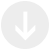 Основное:Главная страница:Внутренние страницы: Дополнительные пожелания:Отправьте заполненный бриф на почту:info@avc.today или admin@hyip-helper.com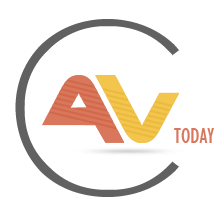 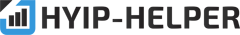 Выберите готовый шаблон в нашем магазине - http://avc.today/#shopУкажите название или ссылку на шаблонУкажите название компании для нового логотипа. Добавьте пожелания по его оформлению. При необходимости добавьте примеры логотипов.Разработка логотипа в web-формате входит в стоимость дизайна главной страницы.Если требуется разработать логотип в более высоком качестве (большое разрешение/вектор) – заполните, пожалуйста, бриф:http://avc.today/doc/brief-logo.docx_Укажите тематику \ легенду проекта:_Пожелания по изменению цветовой гаммы сайта:_Требуется ли обновить стилистику сайта, подобрать новые шрифты?Добавьте пожелания при необходимости._Меняется ли структура главного меню сайта?Если да – укажите, какие разделы сайта добавить в меню, и в каком месте (до или после каких разделов). Какие разделы убрать или переименовать?_Какие изменения необходимы в шапке сайта?Возможно, стоит убрать или добавить контакты (Skype, e-mail, Telegram, номер телефона и так далее), социальные сети? Опишите, что именно необходимо добавить \ убрать \ изменить в шапке сайта._Какие изменения необходимы в подвале сайта?Возможно, стоит убрать или добавить контакты? Перечень платёжных систем, с которыми работает проект?Опишите, что именно необходимо добавить \ убрать \ изменить в подвале сайта._Какие изменения необходимы на главной странице сайта?Ниже для примера описаны изменения шаблона ALLTRADE. Аналогичным образом опишите необходимые изменения, отталкиваясь от выбранного Вами шаблона, какие блоки добавить \ убрать \ изменить.Не используйте пример за основу, а составьте свой уникальный список изменений.В случае возникновения сложностей с составлением технического задания Вы всегда можете обратиться к нам за помощью. В этом случае пропустите этот пункт.Какие изменения необходимы на главной странице сайта?Ниже для примера описаны изменения шаблона ALLTRADE. Аналогичным образом опишите необходимые изменения, отталкиваясь от выбранного Вами шаблона, какие блоки добавить \ убрать \ изменить.Не используйте пример за основу, а составьте свой уникальный список изменений.В случае возникновения сложностей с составлением технического задания Вы всегда можете обратиться к нам за помощью. В этом случае пропустите этот пункт.Пример:- В слайдере обновить картинку. Подобрать изображение на тематику Bitcoin.Пример: http://www.bitcoin-evolution.com/wp-content/uploads/2015/02/bitcoin_w_us_currency_full_wide.jpgСлайдер убираем, текст выровнять по центру. Пример: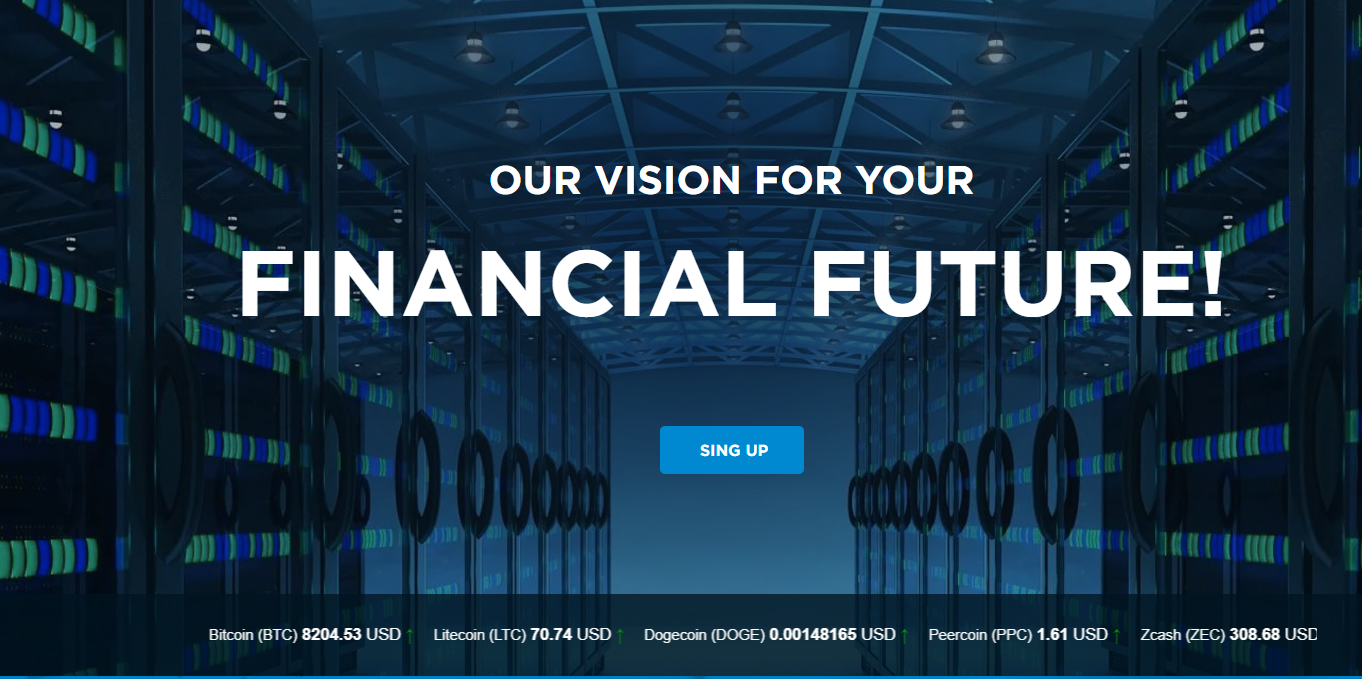 Добавляем кнопки «Войти» и «Регистрация»- Для инвестиционных планов добавить слайдер – т.к. планов будет больше, чем 4 шт. Пока точное кол-во планов и их параметры не утверждены – оставить любые. Данные в блоках оставить такие же (название, кол-во дней, процент, сумма, реинвестирование и возврат депозита).- Калькулятор – поля для ввода данных оставляем без изменений, только оформляем в новый стиль сайта.- О проекте – текст оставляем так же с левой стороны, а с правой стороны за место статистики вставить видео презентацию.- Ниже, под блоком «О проекте» расположить статистику.Содержание основной статистики:	- Дней онлайн	- Всего инвесторов	- Инвестировано	- ВыплаченоОформить каждый параметр с иконкой.Ниже:	- Последние вклады	- Последние выплатыВ каждом блоке последних вкладов \ выплат по 5-7 строк (на усмотрение дизайнера). Каждая строка содержит логин, сумму и валюту.Пример такой статистики: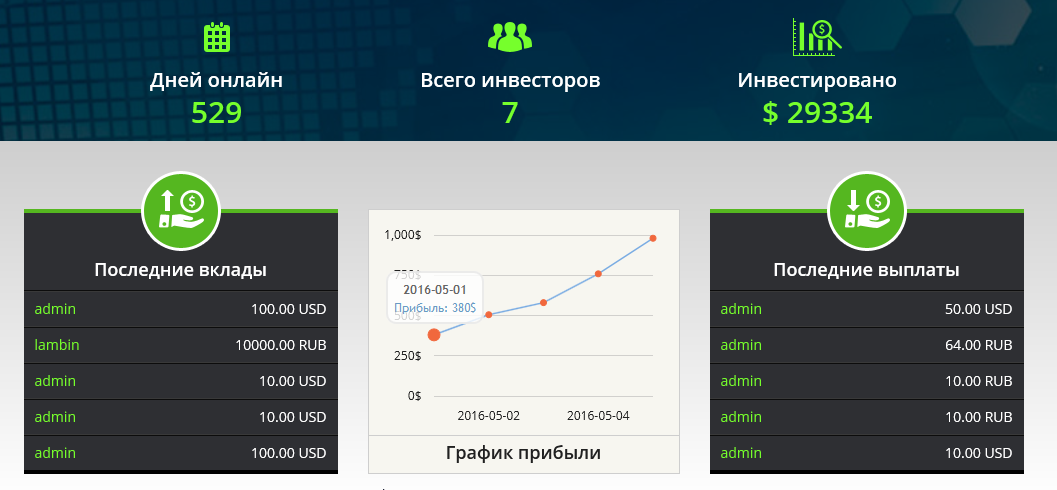 Такие же данные в статистике, как и в примере. Только сверху добавляется параметр «Выплачено» и нет графика.Оформляем в стиле сайта.- Под блоком статистики добавить преимущества:	- высокая рентабельность	- надежность проекта	- прозрачность инвестиций	- круглосуточная поддержка	- команда профессиональных трейдеров	- начисление процентов каждый деньДля каждого пункта добавляем краткое описание на 1-2 предложения и иконку. Пример оформления, который нравится: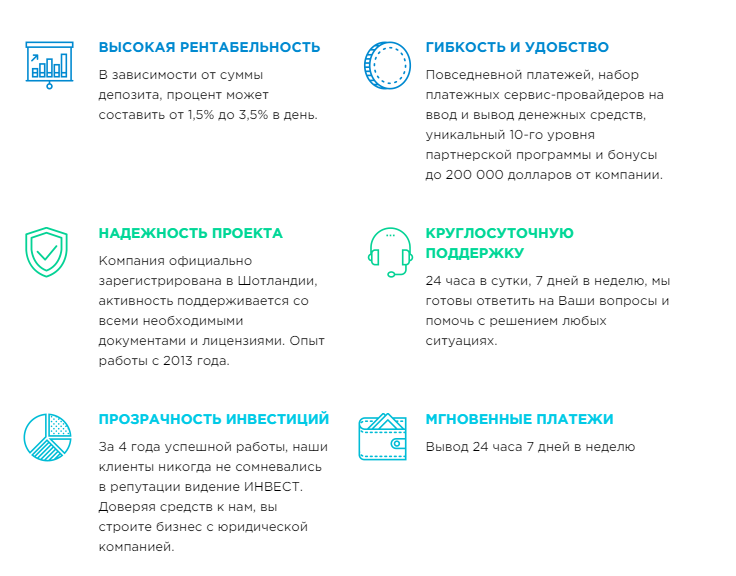 - Ниже «Новости» - Оставляем так же три блока с новостями на главной. Причёсываем в новый стиль.Пример:- В слайдере обновить картинку. Подобрать изображение на тематику Bitcoin.Пример: http://www.bitcoin-evolution.com/wp-content/uploads/2015/02/bitcoin_w_us_currency_full_wide.jpgСлайдер убираем, текст выровнять по центру. Пример:Добавляем кнопки «Войти» и «Регистрация»- Для инвестиционных планов добавить слайдер – т.к. планов будет больше, чем 4 шт. Пока точное кол-во планов и их параметры не утверждены – оставить любые. Данные в блоках оставить такие же (название, кол-во дней, процент, сумма, реинвестирование и возврат депозита).- Калькулятор – поля для ввода данных оставляем без изменений, только оформляем в новый стиль сайта.- О проекте – текст оставляем так же с левой стороны, а с правой стороны за место статистики вставить видео презентацию.- Ниже, под блоком «О проекте» расположить статистику.Содержание основной статистики:	- Дней онлайн	- Всего инвесторов	- Инвестировано	- ВыплаченоОформить каждый параметр с иконкой.Ниже:	- Последние вклады	- Последние выплатыВ каждом блоке последних вкладов \ выплат по 5-7 строк (на усмотрение дизайнера). Каждая строка содержит логин, сумму и валюту.Пример такой статистики:Такие же данные в статистике, как и в примере. Только сверху добавляется параметр «Выплачено» и нет графика.Оформляем в стиле сайта.- Под блоком статистики добавить преимущества:	- высокая рентабельность	- надежность проекта	- прозрачность инвестиций	- круглосуточная поддержка	- команда профессиональных трейдеров	- начисление процентов каждый деньДля каждого пункта добавляем краткое описание на 1-2 предложения и иконку. Пример оформления, который нравится:- Ниже «Новости» - Оставляем так же три блока с новостями на главной. Причёсываем в новый стиль.Для главной страницы достаточно сделать редизайн или требуется разработать новую главную страницу?Редизайн - наиболее бюджетный вариант, включает в себя обновление цветовой гаммы, стилистики, подбор новых шрифтов и внесение дополнительных изменений, описанных выше.Новая главная страница подразумевает разработку дизайна с нуля. Шаблон и описанные в брифе изменения берутся за основу как блок схема.Рекомендуем посмотреть в нашем портфолио http://avc.today/#portfolio уже готовые проекты на шаблонах – для понимания примерного финального результата._Опишите необходимые изменения дизайна внутренних страниц (при необходимости).В самом бюджетном варианте мы рисуем только редизайн главной страницы, а все остальные страницы сайта причёсываются в новый стиль в процессе вёрстки. При желании, если позволяет бюджет – можно дополнительно разработать редизайн внутренних страниц, что увеличит уникальность и качество проработки интерфейса.Ниже для примера описаны изменения внутренних страниц шаблона INVEST-ONLY. Составьте список страниц, для которых необходим редизайн и аналогичным образом опишите необходимые изменения, отталкиваясь от выбранного Вами шаблона, какие блоки добавить \ убрать \ изменить.Не используйте пример за основу, а составьте свой уникальный список изменений.В случае возникновения сложностей с составлением технического задания Вы всегда можете обратиться к нам за помощью. В этом случае пропустите этот пункт.Внутренние страницы главнойВсе перечисленные ниже страницы причёсываем в новый стиль (содержание оставляем прежнее – как на сайте http://demo008.avc.today):1. Инвестировать2. О нас3. FAQ4. Новости5. Регистрация6. ОтзывыСтраницы кабинетаМеню кабинета оставляем так же под главным меню. Причёсываем в новый стиль, обновляем иконки. Добавить ещё один пункт меню справа – «Выход». Из меню убираем пункт «сообщения» – их не будет.Далее описаны страницы, которые нужно обновить и некоторые пояснения по ним:КабинетПодробную статистику – убираемУбираем параметры - "В кабинете: баланс, всего введено\выведено, сумма партнерских начислений (в USD); количество партнеров.У нас будут выводиться параметры:	- Баланс	- начислено	- выведено	- на депозитах	- введено	- партнерскиеБаланс можно как то выделить или даже поставить в блок рядом с логином, там где аватар. Для остальных параметров можно добавить иконки и как то обновить оформление.ОперацииУбрать кнопки обмена, перевода средств и пополнить балансОткрыть депозитДобавить выбор с баланса \ с платёжной системыИли просто сделать галочку «с баланса»Платёжные реквизитыСтруктуру оставляем такую же – обновить только стиль. Здесь будет только биткоин.Реф. системаОбновить в новый стильТикеты – обновить.Создать тикет – обновить.Тикет – обновить: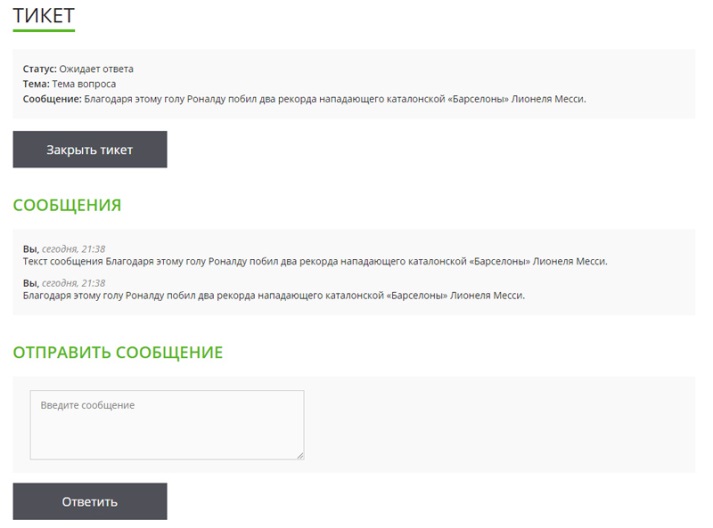 Профиль (настройки) – обновить, но структуру оставляем прежнюю. Раздела «Ваши профили» (логинзы) не будет.Смена e-mail – обновить (в авторизированном виде):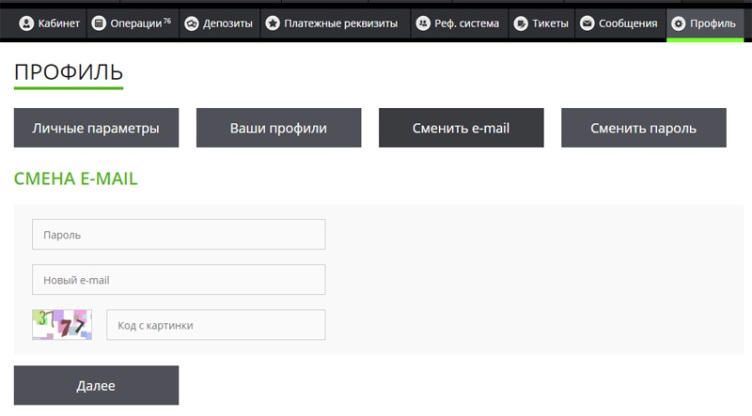 Страницу со статистикой депозита – обновить: 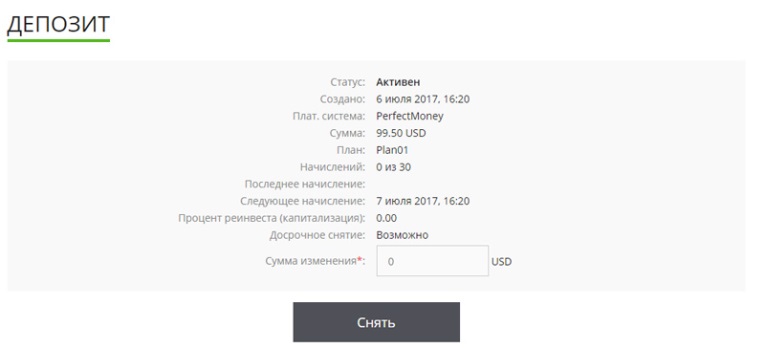 Укажите дополнительные пожелания, не вошедшие в ответы на вопросы в этом брифе.Например, если что-то необходимо поправить во внутренних страницах в процессе вёрстки, не разрабатывая дизайн (например, убрать возможность менять e-mail), или необходимы доработки функционала.